Supplemental Table 1: PrEP search strategyDatabases Searched (platform): Search years 2000 – 2016 run in the databases March 2017MEDLINE (OVID)EMBASE (OVID)PsycINFO (OVID)CINAHL (EBSCOhost)*Full electronic search strategy for MEDLINE, including any limits used, provided in this appendix. Please contact the corresponding author for the searches of EMBASE, PsycINFO and CINAHL.Manual Search: Hand Search 52 Journals (Quarterly) January 2017 – September 2017Check reference list of included citations (ongoing)PubMed ad hoc keyword searches (ongoing)Table of contents alerts from journals (ongoing)Search Development: 24 Citations used to develop the searchAnderson PL, Glidden DV, Liu A, Buchbinder S, Lama JR, Guanira JV, et al. Emtricitabine-tenofovir concentrations and pre-exposure prophylaxis efficacy in men who have sex with men. Sci Transl Med 2012,4:151ra125.Baeten JM, Donnell D, Ndase P, Mugo NR, Campbell JD, Wangisi J, et al. Antiretroviral prophylaxis for HIV prevention in heterosexual men and women. N Engl J Med 2012,367:399-410.Flash C, Landovitz R, Giler RM, Ng L, Magnuson D, Wooley SB, et al. Two years of Truvada for pre-exposure prophylaxis utilization in the US. J Int AIDS Soc 2014,17:19730.Golub SA, Kowalczyk W, Weinberger CL, Parsons JT. Preexposure prophylaxis and predicted condom use among high-risk men who have sex with men. J Acquir Immune Defic Syndr 2010,54:548-555.Grant RM. Antiretroviral agents used by HIV-uninfected persons for prevention: pre- and postexposure prophylaxis. Clin Infect Dis 2010,50 Suppl 3:S96-101.Grant RM, Anderson PL, McMahan V, Liu A, Amico KR, Mehrotra M, et al. Uptake of pre-exposure prophylaxis, sexual practices, and HIV incidence in men and transgender women who have sex with men: a cohort study. Lancet Infect Dis 2014,14:820-829.Grant RM, Buchbinder S, Cates W, Jr., Clarke E, Coates T, Cohen MS, et al. AIDS. Promote HIV chemoprophylaxis research, don't prevent it. Science 2005,309:2170-2171.Hoots BE, Finlayson T, Nerlander L, Paz-Bailey G. Willingness to Take, Use of, and Indications for Pre-exposure Prophylaxis Among Men Who Have Sex With Men-20 US Cities, 2014. Clin Infect Dis 2016,63:672-677.Hosek SG, Siberry G, Bell M, Lally M, Kapogiannis B, Green K, et al. The acceptability and feasibility of an HIV preexposure prophylaxis (PrEP) trial with young men who have sex with men. J Acquir Immune Defic Syndr 2013,62:447-456.Kellerman SE, Hutchinson AB, Begley EB, Boyett BC, Clark HA, Sullivan P. Knowledge and use of HIV pre-exposure prophylaxis among attendees of minority gay pride events, 2004. J Acquir Immune Defic Syndr 2006,43:376-377.Khanna AS, Michaels S, Skaathun B, Morgan E, Green K, Young L, et al. Preexposure Prophylaxis Awareness and Use in a Population-Based Sample of Young Black Men Who Have Sex With Men. JAMA Intern Med 2016,176:136-138.Khawcharoenporn T, Kendrick S, Smith K. HIV risk perception and preexposure prophylaxis interest among a heterosexual population visiting a sexually transmitted infection clinic. AIDS Patient Care STDS 2012,26:222-233.Kuo I, Olsen H, Patrick R, Phillips G, 2nd, Magnus M, Opoku J, et al. Willingness to use HIV pre-exposure prophylaxis among community-recruited, older people who inject drugs in Washington, DC. Drug Alcohol Depend 2016,164:8-13.Kwakwa HA, Bessias S, Sturgis D, Mvula N, Wahome R, Coyle C, et al. Attitudes Toward HIV Pre-Exposure Prophylaxis in a United States Urban Clinic Population. AIDS Behav 2016,20:1443-1450.Liu A, Glidden DV, Anderson PL, Amico KR, McMahan V, Mehrotra M, et al. Patterns and correlates of PrEP drug detection among MSM and transgender women in the Global iPrEx Study. J Acquir Immune Defic Syndr 2014,67:528-537.Liu AY, Vittinghoff E, Chillag K, Mayer K, Thompson M, Grohskopf L, et al. Sexual risk behavior among HIV-uninfected men who have sex with men participating in a tenofovir preexposure prophylaxis randomized trial in the United States. J Acquir Immune Defic Syndr 2013,64:87-94.Marcus JL, Glidden DV, Mayer KH, Liu AY, Buchbinder SP, Amico KR, et al. No evidence of sexual risk compensation in the iPrEx trial of daily oral HIV preexposure prophylaxis. PLoS One 2013,8:e81997.Psaros C, Haberer JE, Katabira E, Ronald A, Tumwesigye E, Campbell JD, et al. An intervention to support HIV preexposure prophylaxis adherence in HIV-serodiscordant couples in Uganda. J Acquir Immune Defic Syndr 2014,66:522-529.Smith DK, Toledo L, Smith DJ, Adams MA, Rothenberg R. Attitudes and program preferences of African-American urban young adults about pre-exposure prophylaxis (PrEP). AIDS Educ Prev 2012,24:408-421.Snowden JM, Chen YH, McFarland W, Raymond HF. Prevalence and characteristics of users of pre-exposure prophylaxis (PrEP) among men who have sex with men, San Francisco, 2014 in a cross-sectional survey: implications for disparities. Sex Transm Infect 2017,93:52-55.Stirratt MJ, Gordon CM. Adherence to biomedical HIV prevention methods: considerations drawn from HIV treatment adherence research. Curr HIV/AIDS Rep 2008,5:186-192.Tangmunkongvorakul A, Chariyalertsak S, Amico KR, Saokhieo P, Wannalak V, Sangangamsakun T, et al. Facilitators and barriers to medication adherence in an HIV prevention study among men who have sex with men in the iPrEx study in Chiang Mai, Thailand. AIDS Care 2013,25:961-967.Whiteside YO, Harris T, Scanlon C, Clarkson S, Duffus W. Self-perceived risk of HIV infection and attitudes about preexposure prophylaxis among sexually transmitted disease clinic attendees in South Carolina. AIDS Patient Care STDS 2011,25:365-370.Wilson EC, Jin H, Liu A, Raymond HF. Knowledge, Indications and Willingness to Take Pre-Exposure Prophylaxis among Transwomen in San Francisco, 2013. PLoS One 2015,10:e0128971.MEDLINE (OVID) PrEP SearchSymbol Key/ = MeSH termti = title	ab = abstract$ = truncation	 HIV or AIDS or STD MeSH and keywordsHIV infections/AIDS/Sexually Transmitted Diseases/HIV seropositivity/HIV seronegativity/AIDS serodiagnosis/Hepatitis C/HIV.ti,ab(AIDS not hearing).ti,abHepatitis C.ti,abHCV.ti,abSexually transmitted disease$.ti,abSexually transmitted infection$.ti,ab(STD or STDs or STI or STIs).ti,abor/1-14Pre Exposure Prophylaxis MeSH and KeywordsPre-Exposure Prophylaxis/Chemoprevention/Pre exposure prophylaxis.ti,abPreexposure prophylaxis.ti,abPrEP.ti,ab(Chemoprophylaxis or Chemo prophylaxis or chemoprevention).ti,abor/16-2115 and 22Years = 2000 to 2016 (run in March 2017)Query of the PRS Database: Last run December 2017 Citations tagged by PRS coders as the following( ( {Specify HIV/AIDS/STD/HBV/HCV prevention focus} = ( [PrEP/PEP] OR [PrEP] ) OR {Keywords} = [PrEPCQ] ) ) AND {Specify HIV/AIDS/STD/HBV/HCV prevention focus} NOT [Policy / Commentary / Advocacy (non-behavioral)])Supplemental Table 2: Included studies by locations, CDC’s PrEP indications, and study years (N=72)MSM: Men who have sex with menMSM/W: Men who have sex with men and womenNHBS: CDC National HIV Behavioral SurveillancePWID: Injection drug usersSTI: Sexually transmitted infections*Online publication yearaMidpoint of study years if the study were conducted over multiple years.bDuration of recall period for PrEP use: ever used, current use, or have used in the last 6 or 12 months.cStudy quality was assessed by using the Modified Newcastle-Ottawa scoring guide that was adapted for this  review. The study quality tool has possible scores from 0 to 5 and classifies studies  as having low risk of bias (≥3 points) or  high risk of bias (<3 points). The questions include:  [1) Were participants recruited from multiple locations? 2) Was the sample size equal or greater than 200 participants? 3) Did all participants answer the question on PrEP uptake? 4) Was the PrEP uptake validated by such as medical record? 5) Does the study report descriptive statistics with proper measure of dispersion?]dU.S. Centers for Disease Control and Prevention (2014) Preexposure prophylaxis for the prevention of HIV infection in the United States-2014: A clinical practice guidelineeOnly data for 2004, 2008 and 2011 were used. Data for 2014 were duplicates of another study (Hoots, 2016)fOnly data for 2011 were used. Data for 2014 were duplicates of another study (Hoots, 2016)gDid not meet CDC’s PrEP indications. These numbers were calculated from a total sample size and a number of people who met the indications. hOnly data for baseline were used for this cohort study.iOnly data for 2013 were used. Data for 2011 were duplicates of another study (Holt, 2012).Supplement Figure 1: Flow diagramSupplemental Figure 2: Overall prevalence of PrEP use by study year: U.S. vs non-U.S. (k=83)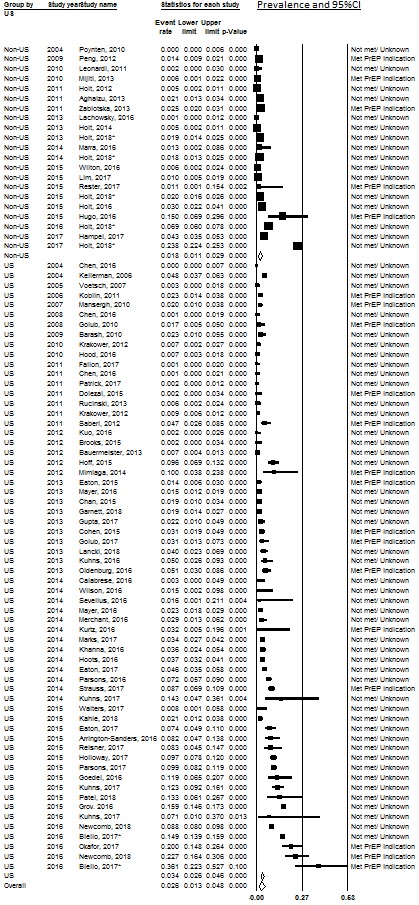  *Online publication yearIncluded Studies (N=72)1. Koblin BA, Mansergh G, Frye V, Tieu HV, Hoover DR, Bonner S, et al. Condom-use decision making in the context of hypothetical pre-exposure prophylaxis efficacy among substance-using men who have sex with men: Project MIX. J Acquir Immune Defic Syndr 2011; 58(3):319-327.2. Mansergh G, Koblin BA, Colfax GN, McKirnan DJ, Flores SA, Hudson SM. Preefficacy use and sharing of antiretroviral medications to prevent sexually-transmitted HIV infection among US men who have sex with men. J Acquir Immune Defic Syndr 2010; 55(2):e14-16.3. Golub SA, Kowalczyk W, Weinberger CL, Parsons JT. Preexposure prophylaxis and predicted condom use among high-risk men who have sex with men. J Acquir Immune Defic Syndr 2010; 54(5):548-555.4. Dolezal C, Frasca T, Giguere R, Ibitoye M, Cranston RD, Febo I, et al. Awareness of Post-Exposure Prophylaxis (PEP) and Pre-Exposure Prophylaxis (PrEP) Is Low but Interest Is High Among Men Engaging in Condomless Anal Sex With Men in Boston, Pittsburgh, and San Juan. AIDS education and prevention : official publication of the International Society for AIDS Education 2015; 27(4):289-297.5. Krakower DS, Mimiaga MJ, Rosenberger JG, Novak DS, Mitty JA, White JM, et al. Limited Awareness and Low Immediate Uptake of Pre-Exposure Prophylaxis among Men Who Have Sex with Men Using an Internet Social Networking Site. PLoS One 2012; 7(3):e33119.6. Saberi P, Gamarel KE, Neilands TB, Comfort M, Sheon N, Darbes LA, et al. Ambiguity, ambivalence, and apprehensions of taking HIV-1 pre-exposure prophylaxis among male couples in San Francisco: a mixed methods study. PLoS One 2012; 7(11):e50061.7. Kuo I, Olsen H, Patrick R, Phillips G, 2nd, Magnus M, Opoku J, et al. Willingness to use HIV pre-exposure prophylaxis among community-recruited, older people who inject drugs in Washington, DC. Drug and alcohol dependence 2016; 164:8-13.8. Mimiaga MJ, Closson EF, Kothary V, Mitty JA. Sexual partnerships and considerations for HIV antiretroviral pre-exposure prophylaxis utilization among high-risk substance using men who have sex with men. Arch Sex Behav 2014; 43(1):99-106.9. Chan PA, Rose J, Maher J, Benben S, Pfeiffer K, Almonte A, et al. A Latent Class Analysis of Risk Factors for Acquiring HIV Among Men Who Have Sex with Men: Implications for Implementing Pre-Exposure Prophylaxis Programs. AIDS patient care and STDs 2015; 29(11):597-605.10. Cohen SE, Vittinghoff E, Bacon O, Doblecki-Lewis S, Postle BS, Feaster DJ, et al. High interest in preexposure prophylaxis among men who have sex with men at risk for HIV infection: baseline data from the US PrEP demonstration project. J Acquir Immune Defic Syndr 2015; 68(4):439-448.11. Eaton LA, Driffin DD, Bauermeister J, Smith H, Conway-Washington C. Minimal Awareness and Stalled Uptake of Pre-Exposure Prophylaxis (PrEP) Among at Risk, HIV-Negative, Black Men Who Have Sex with Men. AIDS patient care and STDs 2015; 29(8):423-429.12. Golub SA, Gamarel KE, Surace A. Demographic Differences in PrEP-Related Stereotypes: Implications for Implementation. AIDS Behav 2017; 21(5):1229-1235.13. Kuhns LM, Reisner SL, Mimiaga MJ, Gayles T, Shelendich M, Garofalo R. Correlates of PrEP Indication in a Multi-Site Cohort of Young HIV-Uninfected Transgender Women. AIDS Behav 2016; 20(7):1470-1477.14. Oldenburg CE, Mitty JA, Biello KB, Closson EF, Safren SA, Mayer KH, et al. Differences in Attitudes About HIV Pre-Exposure Prophylaxis Use Among Stimulant Versus Alcohol Using Men Who Have Sex with Men. AIDS Behav 2016; 20(7):1451-1460.15. Hoots BE, Finlayson T, Nerlander L, Paz-Bailey G. Willingness to Take, Use of, and Indications for Pre-exposure Prophylaxis Among Men Who Have Sex With Men-20 US Cities, 2014. Clinical infectious diseases : an official publication of the Infectious Diseases Society of America 2016; 63(5):672-677.16. Kurtz SP, Buttram ME. Misunderstanding of Pre-Exposure Prophylaxis Use Among Men Who Have Sex with Men: Public Health and Policy Implications. LGBT health 2016; 3(6):461-464.17. Marks SJ, Merchant RC, Clark MA, Liu T, Rosenberger JG, Bauermeister J, et al. Potential Healthcare Insurance and Provider Barriers to Pre-Exposure Prophylaxis Utilization Among Young Men Who Have Sex with Men. AIDS patient care and STDs 2017; 31(11):470-478.18. Strauss BB, Greene GJ, Phillips G, 2nd, Bhatia R, Madkins K, Parsons JT, et al. Exploring Patterns of Awareness and Use of HIV Pre-Exposure Prophylaxis Among Young Men Who Have Sex with Men. AIDS Behav 2017; 21(5):1288-1298.19. Kuhns LM, Hotton AL, Schneider J, Garofalo R, Fujimoto K. Use of Pre-exposure Prophylaxis (PrEP) in Young Men Who Have Sex with Men is Associated with Race, Sexual Risk Behavior and Peer Network Size. AIDS Behav 2017; 21(5):1376-1382.20. Biello KB, Hosek S, Drucker MT, Belzer M, Mimiaga MJ, Marrow E, et al. Preferences for Injectable PrEP Among Young U.S. Cisgender Men and Transgender Women and Men Who Have Sex with Men. Archives of Sexual Behavior 2017.21. Newcomb ME, Moran K, Feinstein BA, Forscher E, Mustanski B. Pre-Exposure Prophylaxis (PrEP) Use and Condomless Anal Sex: Evidence of Risk Compensation in a Cohort of Young Men Who Have Sex with Men. J Acquir Immune Defic Syndr 2018; 77(4):358-364.22. Okafor CN, Gorbach PM, Ragsdale A, Quinn B, Shoptaw S. Correlates of Preexposure Prophylaxis (PrEP) Use among Men Who Have Sex with Men (MSM) in Los Angeles, California. Journal of urban health : bulletin of the New York Academy of Medicine 2017; 94(5):710-715.23. Chen YH, Snowden JM, McFarland W, Raymond HF. Pre-exposure Prophylaxis (PrEP) Use, Seroadaptation, and Sexual Behavior Among Men Who Have Sex with Men, San Francisco, 2004-2014. AIDS Behav 2016; 20(12):2791-2797.24. Kellerman SE, Hutchinson AB, Begley EB, Boyett BC, Clark HA, Sullivan P. Knowledge and use of HIV pre-exposure prophylaxis among attendees of minority gay pride events, 2004. J Acquir Immune Defic Syndr 2006; 43(3):376-377.25. Voetsch AC, Heffelfinger JD, Begley EB, Jafa-Bhushan K, Sullivan PS. Knowledge and use of preexposure and postexposure prophylaxis among attendees of Minority Gay Pride events, 2005 through 2006. J Acquir Immune Defic Syndr 2007; 46(3):378-380.26. Barash EA, Golden M. Awareness and use of HIV pre-exposure prophylaxis among attendees of a seattle gay pride event and sexually transmitted disease clinic. AIDS patient care and STDs 2010; 24(11):689-691.27. Hood JE, Buskin SE, Dombrowski JC, Kern DA, Barash EA, Katzi DA, et al. Dramatic increase in preexposure prophylaxis use among MSM in Washington state. AIDS (London, England) 2016; 30(3):515-519.28. Fallon SA, Park JN, Ogbue CP, Flynn C, German D. Awareness and Acceptability of Pre-exposure HIV Prophylaxis Among Men Who have Sex with Men in Baltimore. AIDS Behav 2017; 21(5):1268-1277.29. Patrick R, Forrest D, Cardenas G, Opoku J, Magnus M, Phillips G, 2nd, et al. Awareness, Willingness, and Use of Pre-exposure Prophylaxis Among Men Who Have Sex With Men in Washington, DC and Miami-Dade County, FL: National HIV Behavioral Surveillance, 2011 and 2014. J Acquir Immune Defic Syndr 2017; 75 Suppl 3:S375-s382.30. Rucinski KB, Mensah NP, Sepkowitz KA, Cutler BH, Sweeney MM, Myers JE. Knowledge and use of pre-exposure prophylaxis among an online sample of young men who have sex with men in New York City. AIDS Behav 2013; 17(6):2180-2184.31. Bauermeister JA, Meanley S, Pingel E, Soler JH, Harper GW. PrEP awareness and perceived barriers among single young men who have sex with men. Current HIV research 2013; 11(7):520-527.32. Brooks RA, Landovitz RJ, Regan R, Lee SJ, Allen VC, Jr. Perceptions of and intentions to adopt HIV pre-exposure prophylaxis among black men who have sex with men in Los Angeles. International journal of STD & AIDS 2015; 26(14):1040-1048.33. Hoff CC, Chakravarty D, Bircher AE, Campbell CK, Grisham K, Neilands TB, et al. Attitudes Towards PrEP and Anticipated Condom Use Among Concordant HIV-Negative and HIV-Discordant Male Couples. AIDS patient care and STDs 2015; 29(7):408-417.34. Garnett M, Hirsch-Moverman Y, Franks J, Hayes-Larson E, El-Sadr WM, Mannheimer S. Limited awareness of pre-exposure prophylaxis among black men who have sex with men and transgender women in New York city. AIDS care 2018; 30(1):9-17.35. Gupta S, Lounsbury DW, Patel VV. Low Awareness and Use of Preexposure Prophylaxis in a Diverse Online Sample of Men Who Have Sex With Men in New York City. The Journal of the Association of Nurses in AIDS Care : JANAC 2017; 28(1):27-33.36. Lancki N, Almirol E, Alon L, McNulty M, Schneider JA. Preexposure prophylaxis guidelines have low sensitivity for identifying seroconverters in a sample of young Black MSM in Chicago. AIDS (London, England) 2018; 32(3):383-392.37. Mayer KH, Oldenburg CE, Novak DS, Elsesser SA, Krakower DS, Mimiaga MJ. Early Adopters: Correlates of HIV Chemoprophylaxis Use in Recent Online Samples of US Men Who Have Sex with Men. AIDS Behav 2016; 20(7):1489-1498.38. Calabrese SK, Underhill K, Earnshaw VA, Hansen NB, Kershaw TS, Magnus M, et al. Framing HIV Pre-Exposure Prophylaxis (PrEP) for the General Public: How Inclusive Messaging May Prevent Prejudice from Diminishing Public Support. AIDS Behav 2016; 20(7):1499-1513.39. Eaton LA, Matthews DD, Driffin DD, Bukowski L, Wilson PA, Stall RD. A Multi-US City Assessment of Awareness and Uptake of Pre-exposure Prophylaxis (PrEP) for HIV Prevention Among Black Men and Transgender Women Who Have Sex with Men. Prevention science : the official journal of the Society for Prevention Research 2017; 18(5):505-516.40. Khanna AS, Michaels S, Skaathun B, Morgan E, Green K, Young L, et al. Preexposure Prophylaxis Awareness and Use in a Population-Based Sample of Young Black Men Who Have Sex With Men. JAMA Intern Med 2016; 176(1):136-138.41. Merchant RC, Corner D, Garza E, Guan W, Mayer KH, Brown L, et al. Preferences for HIV pre-exposure prophylaxis (PrEP) information among men-who-have-sex-with-men (MSM) at community outreach settings. Journal of gay & lesbian mental health 2016; 20(1):21-33.42. Parsons JT, Rendina HJ, Whitfield TH, Grov C. Familiarity with and Preferences for Oral and Long-Acting Injectable HIV Pre-exposure Prophylaxis (PrEP) in a National Sample of Gay and Bisexual Men in the U.S. AIDS Behav 2016; 20(7):1390-1399.43. Sevelius JM, Keatley J, Calma N, Arnold E. 'I am not a man': Trans-specific barriers and facilitators to PrEP acceptability among transgender women. Global public health 2016; 11(7-8):1060-1075.44. Erin W, Yea-Hung C, Andres PW, Sean A. Awareness, Interest, and HIV Pre-Exposure Prophylaxis Candidacy Among Young Transwomen. AIDS patient care and STDs 2016; 30(4):147-150.45. Arrington-Sanders R, Morgan A, Oidtman J, Qian I, Celentano D, Beyrer C. A Medical Care Missed Opportunity: Preexposure Prophylaxis and Young Black Men Who Have Sex With Men. The Journal of adolescent health : official publication of the Society for Adolescent Medicine 2016; 59(6):725-728.46. Eaton LA, Kalichman SC, Price D, Finneran S, Allen A, Maksut J. Stigma and Conspiracy Beliefs Related to Pre-exposure Prophylaxis (PrEP) and Interest in Using PrEP Among Black and White Men and Transgender Women Who Have Sex with Men. AIDS Behav 2017; 21(5):1236-1246.47. Goedel WC, Halkitis PN, Greene RE, Hickson DA, Duncan DT. HIV Risk Behaviors, Perceptions, and Testing and Preexposure Prophylaxis (PrEP) Awareness/Use in Grindr-Using Men Who Have Sex With Men in Atlanta, Georgia. The Journal of the Association of Nurses in AIDS Care : JANAC 2016; 27(2):133-142.48. Grov C, Rendina HJ, Jimenez R, Parsons JT. Using Online Settings to Identify Gay and Bisexual Men Willing to Take or With Experience Taking PrEP: Implications for Researchers and Providers. AIDS education and prevention : official publication of the International Society for AIDS Education 2016; 28(5):378-392.49. Holloway IW, Tan D, Gildner JL, Beougher SC, Pulsipher C, Montoya JA, et al. Facilitators and Barriers to Pre-Exposure Prophylaxis Willingness Among Young Men Who Have Sex with Men Who Use Geosocial Networking Applications in California. AIDS patient care and STDs 2017; 31(12):517-527.50. Kahle EM, Sullivan S, Stephenson R. Functional Knowledge of Pre-Exposure Prophylaxis for HIV Prevention Among Participants in a Web-Based Survey of Sexually Active Gay, Bisexual, and Other Men Who Have Sex With Men: Cross-Sectional Study. JMIR public health and surveillance 2018; 4(1):e13.51. Parsons JT, Rendina HJ, Lassiter JM, Whitfield TH, Starks TJ, Grov C. Uptake of HIV Pre-Exposure Prophylaxis (PrEP) in a National Cohort of Gay and Bisexual Men in the United States. J Acquir Immune Defic Syndr 2017; 74(3):285-292.52. Patel RR, Luke DA, Proctor EK, Powderly WG, Chan PA, Mayer KH, et al. Sex Venue-Based Network Analysis to Identify HIV Prevention Dissemination Targets for Men Who Have Sex with Men. LGBT health 2018; 5(1):78-85.53. Reisner SL, Jadwin-Cakmak L, White Hughto JM, Martinez M, Salomon L, Harper GW. Characterizing the HIV Prevention and Care Continua in a Sample of Transgender Youth in the U.S. AIDS and Behavior 2017; 21(12):3312-3327.54. Walters SM, Reilly KH, Neaigus A, Braunstein S. Awareness of pre-exposure prophylaxis (PrEP) among women who inject drugs in NYC: the importance of networks and syringe exchange programs for HIV prevention. Harm Reduction Journal 2017; 14(1):40.55. Biello KB, Mimiaga MJ, Santostefano CM, Novak DS, Mayer KH. MSM at Highest Risk for HIV Acquisition Express Greatest Interest and Preference for Injectable Antiretroviral PrEP Compared to Daily, Oral Medication. AIDS and Behavior 2017.56. Peng B, Yang X, Zhang Y, Dai J, Liang H, Zou Y, et al. Willingness to use pre-exposure prophylaxis for HIV prevention among female sex workers: a cross-sectional study in China. HIV/AIDS (Auckland, NZ) 2012; 4:149-158.57. Mijiti P, Yahepu D, Zhong X, Sun Y, Zhao T, Zhao Z, et al. Awareness of and willingness to use oral pre-exposure prophylaxis for HIV prevention among HIV-serodiscordant heterosexual couples: a cross-sectional survey in Xinjiang, China. PLoS One 2013; 8(7):e67392.58. Zablotska IB, Prestage G, de Wit J, Grulich AE, Mao L, Holt M. The informal use of antiretrovirals for preexposure prophylaxis of HIV infection among gay men in Australia. J Acquir Immune Defic Syndr 2013; 62(3):334-338.59. Hugo JM, Stall RD, Rebe K, Egan JE, De Swardt G, Struthers H, et al. Anti-retroviral Therapy Based HIV Prevention Among a Sample of Men Who Have Sex with Men in Cape Town, South Africa: Use of Post-exposure Prophylaxis and Knowledge on Pre-exposure Prophylaxis. AIDS Behav 2016; 20(Suppl 3):357-364.60. Restar AJ, Tocco JU, Mantell JE, Lafort Y, Gichangi P, Masvawure TB, et al. Perspectives on HIV Pre- and Post-Exposure Prophylaxes (PrEP and PEP) Among Female and Male Sex Workers in Mombasa, Kenya: Implications for Integrating Biomedical Prevention into Sexual Health Services. AIDS Education and Prevention 2017; 29(2):141-153.61. Poynten IM, Jin F, Prestage GP, Kaldor JM, Imrie J, Grulich AE. Attitudes towards new HIV biomedical prevention technologies among a cohort of HIV-negative gay men in Sydney, Australia. HIV medicine 2010; 11(4):282-288.62. Leonardi M, Lee E, Tan DH. Awareness of, usage of and willingness to use HIV pre-exposure prophylaxis among men in downtown Toronto, Canada. International journal of STD & AIDS 2011; 22(12):738-741.63. Aghaizu A, Mercey D, Copas A, Johnson AM, Hart G, Nardone A. Who would use PrEP? Factors associated with intention to use among MSM in London: a community survey. Sexually transmitted infections 2013; 89(3):207-211.64. Holt M, Murphy DA, Callander D, Ellard J, Rosengarten M, Kippax SC, et al. Willingness to use HIV pre-exposure prophylaxis and the likelihood of decreased condom use are both associated with unprotected anal intercourse and the perceived likelihood of becoming HIV positive among Australian gay and bisexual men. Sexually transmitted infections 2012; 88(4):258-263.65. Holt M, Lea T, Murphy D, Ellard J, Rosengarten M, Kippax S, et al. Willingness to use HIV pre-exposure prophylaxis has declined among australian gay and bisexual men: results from repeated national surveys, 2011-2013. J Acquir Immune Defic Syndr 2014; 67(2):222-226.66. Holt M, Lea T, Mao L, Kolstee J, Zablotska I, Duck T, et al. Community-level changes in condom use and uptake of HIV pre-exposure prophylaxis by gay and bisexual men in Melbourne and Sydney, Australia: results of repeated behavioural surveillance in 2013–17. The Lancet HIV 2018.67. Lachowsky NJ, Lin SY, Hull MW, Cui Z, Sereda P, Jollimore J, et al. Pre-exposure Prophylaxis Awareness Among Gay and Other Men who have Sex with Men in Vancouver, British Columbia, Canada. AIDS Behav 2016; 20(7):1408-1422.68. Marra E, Hankins CA. Perceptions among Dutch men who have sex with men and their willingness to use rectal microbicides and oral pre-exposure prophylaxis to reduce HIV risk--a preliminary study. AIDS care 2015; 27(12):1493-1500.69. Holt M, Lea T, Kippax S, Kolstee J, Ellard J, Velecky M, et al. Awareness and knowledge of HIV pre-exposure prophylaxis among Australian gay and bisexual men: results of a national, online survey. Sexual health 2016; 13(4):359-365.70. Wilton J, Kain T, Fowler S, Hart TA, Grennan T, Maxwell J, et al. Use of an HIV-risk screening tool to identify optimal candidates for PrEP scale-up among men who have sex with men in Toronto, Canada: disconnect between objective and subjective HIV risk. Journal of the International AIDS Society 2016; 19(1):20777.71. Lim SH, Mburu G, Bourne A, Pang J, Wickersham JA, Wei CKT, et al. Willingness to use pre-exposure prophylaxis for HIV prevention among men who have sex with men in Malaysia: Findings from an online survey. PLOS ONE 2017; 12(9):e0182838.72. Hampel B, Kusejko K, Braun D, Harrison‐Quintana J, Kouyos R, Fehr J. Assessing the need for a pre‐exposure prophylaxis programme using the social media app Grindr®. HIV medicine 2017; 18(10):772-776.Study yearaSample sizeNumber of PrEP usersPrevalence (%)Recall periodbTarget populationLocationsQuality scorecUS-based Study (n=55)US-based Study (n=55)US-based Study (n=55)US-based Study (n=55)US-based Study (n=55)US-based Study (n=55)US-based Study (n=55)US-based Study (n=55)US-based Study (n=55)Met CDC PrEP indicationsd (k=22)Met CDC PrEP indicationsd (k=22)Met CDC PrEP indicationsd (k=22)Met CDC PrEP indicationsd (k=22)Met CDC PrEP indicationsd (k=22)Met CDC PrEP indicationsd (k=22)Met CDC PrEP indicationsd (k=22)Met CDC PrEP indicationsd (k=22)Met CDC PrEP indicationsd (k=22)2006Koblin, 2011 [1]645152.3EverSubstance using MSMChicago, ILLos Angeles, CANew York City, NYSan Francisco, CA42007Mansergh, 2010 [2]45492.06 moMSMChicago, ILLos Angeles, CANew York City, NYSan Francisco, CA32008Golub, 2010 [3]18031.7EverMSMNew York City, NY32011Dolezal, 2015 [4]22800EverMSMBoston, MAPittsburgh, San Juan, PR42011Krakower, 2012 [5]2,243251.1EverMSMOnline32011Saberi, 2012 [6]212104.7EverMSM HIV-serodiscordant/HIV-concordant(positive) coupleSan Francisco, CA42012Kuo, 2016 [7]660012 moOlder PWID (NHBS)Washington, DC32012Mimiaga, 2014 [8]40410.0EverSubstance using MSMBoston, MA32013 Chan, 2015 [9]7822.6EverMSM tested for HIV/STIProvidence, RI22013Cohen, 2015 [10]557173.1EverMSM, TranswomenMiami, FLSan Francisco, CA Washington, DC32013Eaton, 2015 [11]43661.4EverBlack MSMAtlanta, GA42013Golub, 2017 [12]16053.1CurrentMSMNew York City, NY32013Kuhns, 2016 [13]11154.5EverYoung transwomenChicago, ILBoston, MA32013Oldenburg, 2016 [14]254135.1EverSubstance using MSMBoston, MA42014Hoots, 2016 [15]3,72121653812 moMSM (NHBS)Atlanta, GABaltimore, MDBoston, MAChicago, ILDetroit, MIDallas, TXDenver, COHouston, TXLos Angeles, CAMiami, FLNassau-Suffolk, NYNewark, NJNew Orleans, LANew York City, NYPhiladelphia, PASan Diego, CASan Francisco, CASan Juan, PRSeattle, WAWashington, DC32014Kurtz, 2016 [16]3113.2EverYoung substance using MSM who use GPS-based social networking applications (ex. Grindr®)Miami, FL22014Marks,2017 [17]2,032763.7EverYoung MSMOnline42014Strauss, 2017 [18]759668.7EverYoung MSMOnline42015Kuhns, 2017 [19]2844114.4EverYoung MSMChicago, ILHuston, TX42016Biello, 2017* [20]361336.1EverYoung MSM/transgenderBoston, MAChicago, IL Los Angeles, CA3719.4CurrentBoston, MAChicago, IL Los Angeles, CA2016Newcomb, 2018 [21]1323022.736 moYoung MSM HIV-seroconcordant coupleChicago, IL42016Okafor, 2017 [22]1853720.06 moMSMLos Angeles, CA3Not or Unknown Met CDC PrEP indicationsd(k=47)Not or Unknown Met CDC PrEP indicationsd(k=47)Not or Unknown Met CDC PrEP indicationsd(k=47)Not or Unknown Met CDC PrEP indicationsd(k=47)Not or Unknown Met CDC PrEP indicationsd(k=47)Not or Unknown Met CDC PrEP indicationsd(k=47)Not or Unknown Met CDC PrEP indicationsd(k=47)Not or Unknown Met CDC PrEP indicationsd(k=47)Not or Unknown Met CDC PrEP indicationsd(k=47)2004Chen, 2016e [23]1,2110012 moMSM (NHBS)San Francisco, CA32004Kellerman, 2006 [24]1,041504.8EverMinority Gay Pride attendeesBaltimore,Detroit, MIOakland, CASan Francisco, CA32005Voetsch, 2007 [25]39710.3EverHispanic/Latino(a) or non-white Men who attended Minority Gay PrideDetroit, MIJackson, MSSan Francisco, CAWashington, DC32008Chen, 2016e [23]40700----2009Barash, 2010 [26]21552.3EverMSM Seattle, WA42010Hood, 2016 [27]68150.7EverMSMWashington state22010Krakower, 2012 [5]28920.7----2011Chen, 2016e [23]37100----2011Fallon, 2017 [28]3990012 moMSM (NHBS)Baltimore, MD42011Krakower, 2012 [5]3,385290.9----(1,142)g(4)0.32011Patrick, 2017f [29]60210.212 moMSM (NHBS)Washington, DCMiami, FL32011Rucinski, 2013 [30]32920.66 moYoung MSMNew York City, NY32012Bauermeister, 2013 [31]1,507110.7EverYoung MSMOnline42012Brooks, 2015 [32]22400EverLow socioeconomic status black MSMLos Angeles, CA42012Hoff, 2015 [33]340339.6EverMSM HIV-serodiscordant/HIV-concordant coupleSan Francisco, CANew York City, NY42012Kuo, 2016 [7]30400----(238)g(0)02013Chan, 2015 [9]538101.9----(460)g(8)(1.7)2013Garnett, 2018 [34] 1,739331.9EverBlack substance using MSM/TranswomenNew York City, NY42013Gupta, 2017 [35]27062.2EverMSMNew York City, NY42013Kuhns, 2016 [13]18095.0----(69)g(4)(5.8)2013Lancki, 2018h [36]300124.0EverYoung Black MSMChicago, IL42013Mayer, 2016 [37]4,043611.5EverMSMOnline42014Calabrese, 2016 [38]15400EverAdults in general Online32014Eaton, 2017 [39]1,274584.6CurrentBlack MSM/TranswomenAtlanta, GADetroit, MIHouston, TX42014Hoots, 2016 [15]6,4832373.7---- (2,762)g(21)(0.8)2014Khanna, 2016 [40]622223.5EverYoung Black MSMChicago. IL32014Kuhns, 2017 [19]21314.3----2014Marks, 2017 [17]2,347803.4----(315)g(4)1.32014Mayer, 2016 [37]2,737622.3----2014Merchant, 2016 [41]20962.9EverMSMProvidence, RI32014Parsons, 2016 [42]948687.2EverMSM, MSM/WOnline4565.9Current2014Sevelius, 2016 [43]3000EverTranswomenSan Francisco, CA32014Wilson, 2016 [44]6711.5CurrentYount transwomenSan Francisco, CA12015Arrington-Sanders, 2016 [45]147128.2CurrentYoung Black MSM Online32015Eaton, 2017 [46]285217.4CurrentBlack/White MSM, Black/White transwomenSoutheastern US42015Goedel, 2016 [47]841011.9CurrentMSM who use Grindr®Atlanta, GA32015Grov, 2016 [48]2,90246115.9EverMSM, MSM/WNew York City, NY32015Holloway, 2017[49]761749.7EverYoung MSMCalifornia state42015Kahle, 2018 [50]524112.1CurrentMSMOnline32015Kuhns, 2017 [19]3594412.3----2015Parsons, 2017 [51]1,0131009.9EverMSM, MSM/WOnline42015Patel, 2018 [52]45613.3CurrentBlack/White MSMSt. Louis, MO22015Reisner, 2017 [53]121108.3EverYoung transgenderBaltimore, MDBoston, MAChicago, ILDenver, CODetroit, MIHouston, TXLos Angeles, CAMemphis, TNMiami, FLNew Orleans, LANew York, NYPhiladelphia, PATampa, FLWashington, DC22015Walters, 2017 [54]11810.812 moWomen who inject drugs (NHBS)New York City, NY22016Biello, 2017* [55]4,63068914.9EverMSM, TransgenderOnline22016Kuhns, 2017 [19]1417.1----2016Newcomb, 2018 [21]3,8703428.83----Non US-based Study (n=17)Non US-based Study (n=17)Non US-based Study (n=17)Non US-based Study (n=17)Non US-based Study (n=17)Non US-based Study (n=17)Non US-based Study (n=17)Non US-based Study (n=17)Non US-based Study (n=17)Met CDC PrEP indicationsd (k=4)Met CDC PrEP indicationsd (k=4)Met CDC PrEP indicationsd (k=4)Met CDC PrEP indicationsd (k=4)Met CDC PrEP indicationsd (k=4)Met CDC PrEP indicationsd (k=4)Met CDC PrEP indicationsd (k=4)Met CDC PrEP indicationsd (k=4)Met CDC PrEP indicationsd (k=4)2009Peng, 2012 [56]1,611221.4EverFemale sex workers4 provinces of China42010Mijiti, 2013 [57]35120.6EverHeterosexual HIV-serodiscordant coupleXinjian, China42011Zablotska, 2013 [58]3,677922.56 moMSM5 states in Australia32015Hugo, 2016 [59]40615.0EverMSMCape Town, South Africa22015Restar, 2017 [60]4400EverSex workers (both male and female)Mombasa, Kenya1Not or Unknown Met CDC PrEP indicationsd(k=16)Not or Unknown Met CDC PrEP indicationsd(k=16)Not or Unknown Met CDC PrEP indicationsd(k=16)Not or Unknown Met CDC PrEP indicationsd(k=16)Not or Unknown Met CDC PrEP indicationsd(k=16)Not or Unknown Met CDC PrEP indicationsd(k=16)Not or Unknown Met CDC PrEP indicationsd(k=16)Not or Unknown Met CDC PrEP indicationsd(k=16)Not or Unknown Met CDC PrEP indicationsd(k=16)2004Poynten, 2010 [61]1,42700EverMSMSydney, Australia42010Leonardi, 2011 [62]25600EverMen tested for HIVToronto, Canada22011Aghaizu, 2013 [63]809172.1EverMSMLondon, UK32011Holt, 2012 [64]1,16160.5EverMSM, MSM/WOnline in Australia42013Holt, 2014i [65]1,22360.5EverMSM, MSM/WOnline in Australia42013Holt, 2018* [66]2,324441.96 moMSM who use Grindr®Melbourne and Sydney, Australia42013Lachowsky, 2016 [67]67300EverMSMVancouver, Canada42014Holt, 2018* [66]2,030371.8----2014Marra, 2016 [68]7711.3EverMSMOnline in Netherland22015Holt, 2016 [69]1,251383.0EverMSM, MSM/WOnline in Australia42015Holt, 2018* [66]2,944592.0----2015Wilton, 2016 [70]33320.6EverMSMToronto, Canada32016Holt, 2018* [66]3,0082076.9----2016Lim, 2017 [71]990101.0EverMSMOnline in Malaysia42017Hampel, 2017 [72]1,893824.3CurrentMSMOnline in Switzerland42017Holt, 2018* [66]3,29078323.8----